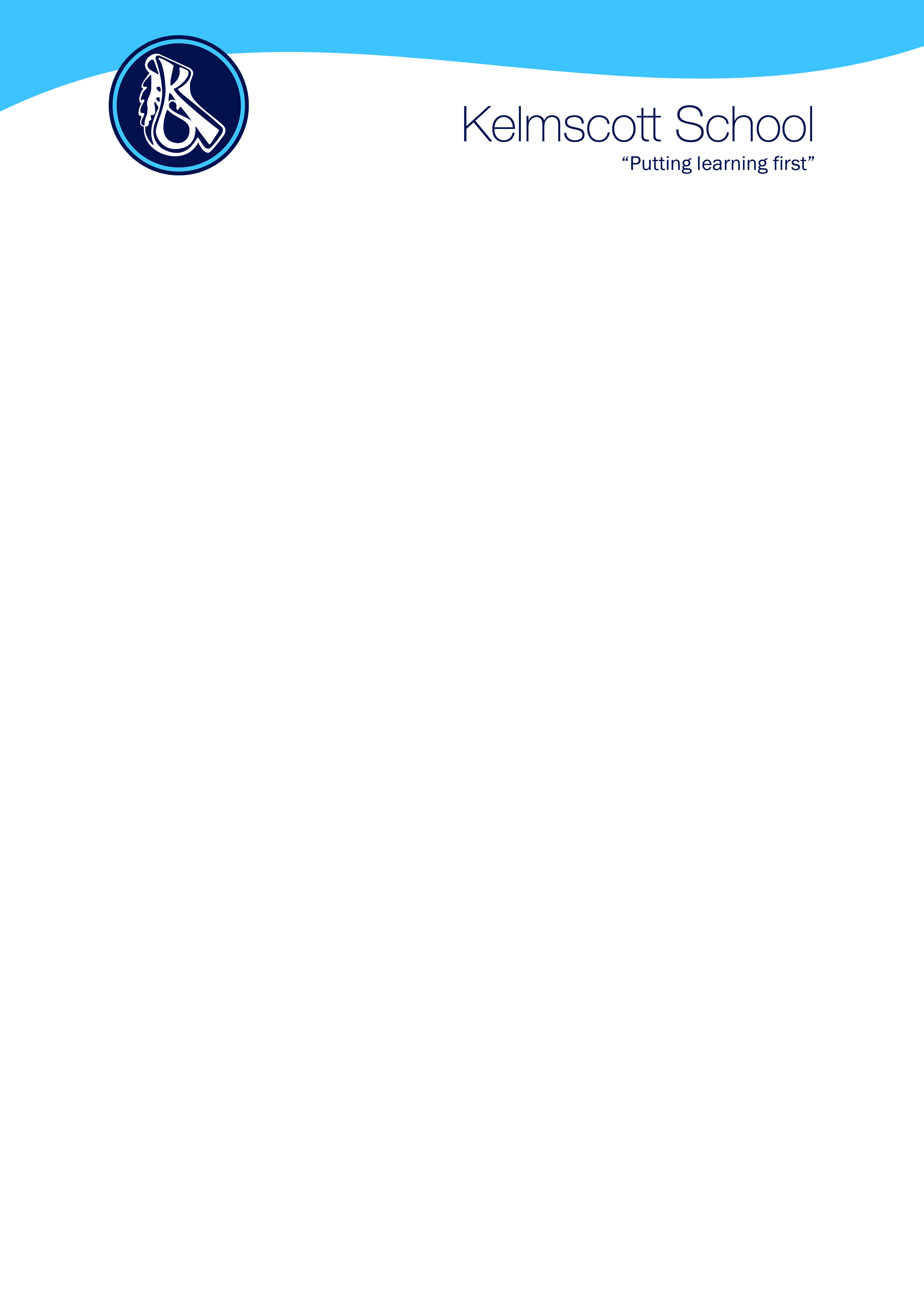 Head of Year Job SpecificationPlease address the following in your statement application Successful teaching experience as a qualified teacher in a secondary schoolYour leadership skills when working with staff to promote the wellbeing of pupils in a year groupYour ability to communicate with students, in an exclusive school environment, in a way of which promotes their academic and social development, and their personal welfareYour ability to create an ethos within the year group that promotes high aspirations and achievement for allYour understanding of the role to tracking/monitoring systems to identify students’ academic progress.Your understanding of strategies to support students emotional needs, including procedures regarding child protectionYour ability to create positive working relationships with families and external agencies. 